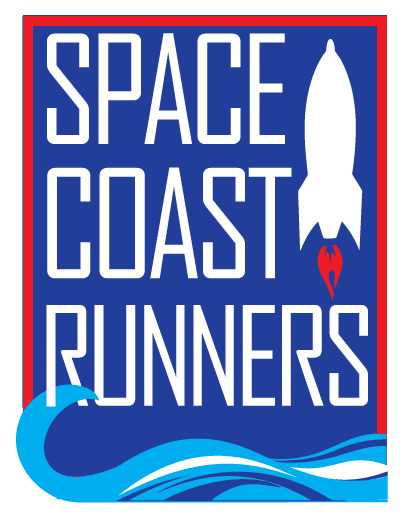 SPACE COAST RUNNERSMINUTES OF NOVEMBER 2023 MEETING6:30 PM EST – In Person MeetingSt Francis Reflections Board Room: 6905 N. Wickham Rd., 3rd Floor.Monday, November 13th, 2023Board Members / Officers Present: Terry Ryan (President), Paul Boucher (Treasurer), Brittany Streufert (Director of Operations), Galyn Sehnk (Vice President), Donna Arnister, Chris Kelly, Kelly Kervin (Secretary), Nicole Cash-Ianello, Stephen Bernstein, Steve Hebert, Chris Kelly, Alex Lipford and Vish RamachandranBoard Member via Google Meet: Johannah Ramirez Board Members Absent: Bambi SweeneyGuest: Amanda CharlesMeeting called to order at 6:32 PMReview of October Meeting Minutes – MTA from Donna, 2nd by Nicole. Passed.Treasurer’s Report – PaulThe report for September has been updated. The report for October is preliminary because the bookkeeper has been out of the office. SCR received the first of two checks for the Space Coast Marathon & Half. Paul would like the board to look at our advertising rates. There has not been an increase in several years and it may be time to reassess. Direction of Operations Report – Brittany Membership is 1,027Training Camps Let’s Go Holiday Camp was cancelled due to lack of registrations.16-week Fall Camp is ending and has been positively received.16-week Spring Camp registration is opening next week. End of year targets are the Space Coast Classic and Eat My Crust.A Couch to 5K camp is returning with a New Years Resolution theme and will start in March. Free Local Cross Country Camp Brittany talked about SCR planning a one-week cross country camp for local athletes who could meet up to train and receive runners’ education together. The board was receptive. Information is still ongoing. RetailSold $750 in October. The next random runner will be selected from the Space Coast Marathon & Half. Space Coast MarathonVolunteer slots are near full. Due to construction RZ will only have 3 buses instead of 4 buses so they are seeking a bus coordinator. Lululemon Group Run planning is still ongoing.A local realtor contacted SCR about possibly hosting a 5K in Titusville. More information is coming. Committee Reports Race Committee – KellyApplications for the 24-25 ROY Series will be sent out December 5th and due back January 7th. Race Results - SteveRace participation continues to trend up. Ghostly Gecko 5K is now 5th biggest race. Social - JohannaHappy Hour has been scheduled. Alex made a motion to give club members $2 off their first beer if they’re wearing SCR gear, Vish 2nd and it passed. SCM Clean-Up has been scheduled with West Shore XC Team cleaning the north half and Viera XC Team cleaning the south half. December 28th a social has been planned at Stumpy’s Axe Throwing House. January 12th is the 4x4 Track Race. Details TBA. January 14th is Winter Social. Details TBA. Celebration Night is scheduled for June 2nd.Newsletter- Chris Will be released at the end of the week. Youth Series - DonnaVolunteers are needed on 12/2 at the Satellite HS event. Many of the volunteers who regularly help have prior obligations. Master’s Team – StephenThe team now has a male and woman fielder. Jeff will send out an email to the Master’s Team with instructions on registration reimbursements. President’s Report – TerryTerry would like to see a Titusville running group/training group be established. A plan is formed to reach out to membership to host fun runs. The December meeting will remain on the 3rd Monday of the month and a potluck has been scheduled at 6 PM for those who want to participate. 
Motion to Adjourn by Gayln 2nd by Alex by Meeting adjourned at 7:52 PM